The City School
North Nazimabad Boys Campus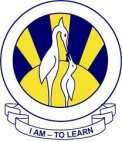 Worksheet                                                                   SCIENCEName_____________ Class___________ Sec_____ Date____Q.1 Answer the following questions: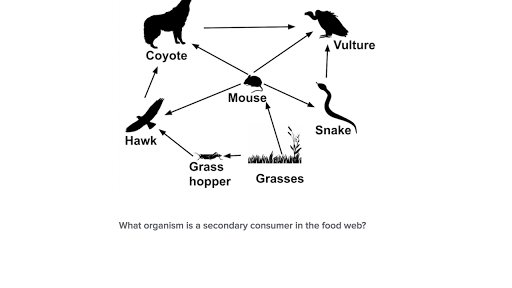 Name the producers, primary consumers and secondary consumers.Construct a food chain from the above food web.What is likely to happen to the population of snake if the population of mouse decreases?Q.2 MULTILPLE CHOICE QUESTIONS;i.Things which are thrown away after one use are calleddisposablesrecycle ablereduce ablereusableii.Madagascar rosy periwinkle is used in treatment ofblood cancerAIDSHepatitispolioiii.Clearing forest can lead to washing away of soil callederosionlandslidesweatheringall of themiv.A global phenomenon involving warming of earth's climate is termed asglobal warminggreenhouse effectover-exploitationpollutionv. Marine animals specially fish when live in factory discharged waste water tends to get poisonous for humans and can causedeathdiseasesboth a and bdevelopment